LETNIE PÓŁKOLONIE W EDUMOTIV – 9 -13 LIPCA 2018PLAN ZAJĘĆ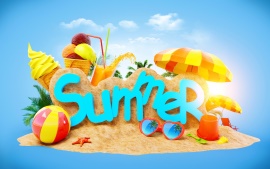 PONIEDZIAŁEK 9 lipca8.00-9.00 Gry i zabawy integracyjne9.00-9.30 Angielski dla ciała i umysłu (zajęcia muzyczno-ruchowe)9.30 Drugie śniadanie10.00 - 11.30 Zajęcia z języka angielskiego11.30 - 13.30 Zajęcia w Centrum SQUASHA14.00 Obiad15.30 Podwieczorek14.30 -17.00 Zajęcia popołudniowe-  gry i zabawy słowne, ruchowe, planszoweWTOREK 10 lipca8.00 -9.00 Gry i zabawy integracyjne9.00 -9.30 Angielski dla ciała i umysłu (zajęcia muzyczno-ruchowe)9.30 Drugie śniadanie10.00 -11.30 Zajęcia z języka angielskiego11.30 – 13.30  Wyjazd na basen w Zabierzowie14.00 Obiad15.30 Podwieczorek14.30 -17.00 Zajęcia popołudniowe-  gry i zabawy słowne, ruchowe, terenoweŚroda 11 lipca8.00-9.00 Gry i zabawy integracyjne9.15 Drugie śniadanie9.30 -10.15 Zajęcia z języka angielskiego10.30 – 13.30 Wyjazd na wycieczkę do Parku Edukacji Globalnej WIOSKI ŚWIATA (Kraków ul. Tyniecka) – zwiedzanie oraz warsztaty, następnie spacer po Bulwarach Wiślanych14.00 Obiad15.30 Podwieczorek14.30 -17.00 Zajęcia popołudniowe -  język angielski – projekcja filmu dla dzieciCzwartek 12 lipca8.00 -9.00 Gry i zabawy integracyjne9.00 -9.30 Angielski dla ciała i umysłu (zajęcia muzyczno-ruchowe)9.30 Drugie śniadanie10.00 -11.30 Zajęcia z języka angielskiego11.30 – 13.30  Wyjazd na basen w Zabierzowie14.00 Obiad15.30 Podwieczorek14.30 -17.00 Zajęcia popołudniowe -  gry dramatyczne, filmiki autorskiePiątek 13 lipca8.00 -9.00 Gry i zabawy integracyjne9.00 -9.30 Angielski dla ciała i umysłu (zajęcia muzyczno-ruchowe)9.30  Drugie śniadanie10.00 -12.30 Zajęcia z języka angielskiego12.30-13.45 Gość dnia – niespodzianka 14.00 Obiad15.30 Podwieczorek14.30 -16.30 Zajęcia popołudniowe – wspólna praca plastyczna lub zabawa muzyczno-taneczna17.00 Zakończenie półkolonii.